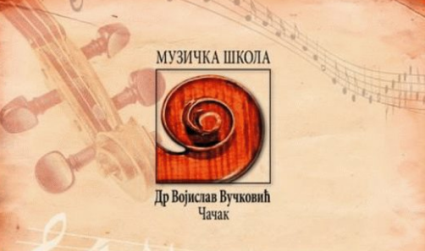 ПРИЈАВА заПОЛАГАЊЕ ВАНРЕДНИХ ИСПИТАшколска година____________Име и Презиме_____________________________________________Адреса, телефон ____________________________________________Разред _______________________________ Предмети :	Испитни рок у коме ученик жели да полаже ванредни испит_______________________________________________Напомена ____________________________________________________Датум								  Потпис______________	                                 __________________